"Даргалапоэзияладудеш" Н. ТихоновДаргалалитератураладарс.Дарс х1ядурбариб: Г1ялибекова Э.М. МКОУ «СОШ №12» г. Избербаш.Дарсла тема:  «Г1.Батирайла г1ямрула ватворчестволагьуни"Дарсламурад:  а)багьудилашалси: даргалапоэтла  г1ямрула  ватворчестволагьуйчилдурх1ни тянишбарни. б)бяркълашалси: дурх1назир дарганмезличивалитератураличидигиадикьес, Батирайлатворчестволичидиги чеимц1абарни;в) гьалабях1арбукнилашал:  мурхьли пикрибик1ахъес, анализ бирахъесдурх1ни бурсибарни. Чулапикрибурахъесбажардибикахъни.Пайдаладирути ваях1:жуз, суратуни, презентация, компьютер, проектор.Дарслажура: белч1унси материал  тикрарбарни.Дарслабашри:1.Дурх1ни дарсличи х1ядурбарни:Слайд 1.- Салам, дурх1ни. Ишбарх1и,  иш г1ях1си атх1ебла барх1и, цаличица х1ердилзех1е, цаличица пишдирхъех1е. Дурабурк1ех1е нушани г1ядатлаах1енси дарс.  Даширая, дурх1ни,   ДагъистаДаргаларайонтазираддарх къунздулхъех1е.         2.    - Х1ушани сегъунтидаргаларайонтидаладая?  ( Ахъушала, Лавашала, Дахадаевла, Хайдакьла, Сергокъалала). - Гьари, т1ашдилзех1е Сергокъалаларайонничир. Сергокъалаларайоннизибадчидиписательти, поэтуни, машгьуртиадамтибаладая х1ушани?  Гьаннануни буч1ас назму, х1уша пикридухъенаячила сари ишдитугъи?Слайд 2.Учительли буч1а Батирайладалай:Шишимайзиихьиби  Ши балтанибелири,  Урх1ли ши батарашиБалтирашалалдунъя.-Чила сари ишдитугъи?                                                  - Чисаю Г1.Батирай?- Иш 2017 ибилдусБатирайличил сен-сен бархбаси? (к1идарш дусвирулисай)Слайд 3.  - Ишбарх1и, дурх1ни нушаладарсла темасаби: Г1.Батирайла г1ямрула ватворчестволагьунитикрарбарни.Слайд 4.   Дарсламурад : Г1.Батирайла г1ямруличила. илалатворчестволичилакасибсибагьудикагахъни.Слайд5.  Дурх1ни, гьари бирц1ахъех1е ишгъуна таблица. Цаибсикьанилаб лук1адая х1ушани балуси Г1.Батирайличила, к1иибиллизиб – багьесдигуси сек1ал, х1ябъибил кьани – бирц1ахъидая дарслаахирличиб.- Цакамси х1ялумц1лашал х1янчи дурабурк1ех1егьари. Схема ва вывод бирех1е.Слайд6.Батирайла у гьанбушибх1ели, сегъунтипикруми, дугьби алк1улив?                      (доскаличибБатирайласуратлеб, илала у гьанбушибх1ели, сегъунтипикруми алк1улил лук1ех1е (Технология КЛАСТЕР)) БАТИРАЙшишимъала    поэт      поэзия     далай   Х1урхъи   мискиндешдавлатичебтачигьимигъабзадешдигайла       г1ямруличилаадамличидигиСлайд- Гьаннасегъунтипикруми алк1улив? - Сегъунтитемабиахъдурцуливдалайчини?Дурх1ни: -гъабзадешличила, дигайличила, г1ямруличила. Слайд8.Гьари, гьандикахъаяБатирайладалуйти. Гьарилкьукьяли делч1еная ца-цаназму( партабачирлерназмурти, баргаяилдазибад х1ушаб х1яжатси темаличиладалай.) 1 кьукьяли - гъабзадешличила, 2 кьукьяли - дигайличила, 3 кьукьяли - г1ямруличила. Илдиназмуртиахъли дуч1а. Назмулизиблеб дек1арбарибси дев. Ил дев баргаябаянбирусисловарьлизиб, илала мяг1на гьаргбарая, белч1еная. Слайд 9.***Куц1и вац1а ц1ябдикьулЦ1удара варгьила ваг1,Ц1яб къадашаладикьулЦ1уб арцлаяракьла ваг1.***Абаан х1у вякьиблаГьвилисуридирдибил,Адаан х1у  айкьурлаДуразлихъатдилкунил.***Пушгьуйширтит1улливанДархьли дак1иб чархла даг1.Т1айширти пегьлумионРурх1ути х1улбела даг1,ПегьлумаширгумиванДитисуннудбела даг1.Илди х1ябалра темаладалуйталахасдешселизиба? (адамличила, адамла г1ямруличила)Х1ебиалли вывод:  Г1.Батирай адамтачил сен-сен вириба? Батирайсадамтибигни, гьаманилдачилвархвалсни. Сегъунтицарх1илти писательтала, поэтуналапроизведениебазибадбагьада х1ушаниБатирайадамтачилгьаманкъаршивиркни, шадибгьундуридигахъни?        ( Х1.Рабаданов " Батирай  г1ях1ладли." М.Г1ях1мад "Батирайс"...) - Ишбарх1ила г1ямрулизив нушала урк1базив кавлулив Г1.Батирай?Слайд 10.   - Сен-сен багьесвирара?  Се лебаилала у бихуси? ( Даргала Драматический театр, сабира Избербаш шагьарлизибси)- Х1уша гьачамалрадякьунтиравтеатрлизи? Дашес г1яг1ниси саби, вег1ла мез, культура дагьес,  дигесгьариллачебласаби.Слайд 11.   -Х1ушала партабачир, бузерила к1ап1разир леб баян биографиялизибадБатирайла. - Дурх1ни, илалабиографиялизирдаргая х1ябал манзил, чунира г1ямрулизир дарсдешлуми ак1ахъубти, къел-х1ерзи калахъунти( дурх1ядеш ( нешли ак1ахъуб далайличидиги), жагьдеш ( Аминат гьаррит1ун), ухънадеш ( шилизивад дуг1аиб). Слайд 12.- Дебаликъияннисабиилалатворчестволизирсегъунти-диалраманзилти( этапуни)чедаахъес, гьалар белк1-белч1 агнибагьандан. Батирайладахъалдалуйтинушачих1едаилидиэсраасубирар. Гьаннагьаркьукьялица-цасуал х1ядурдарая вацализицалихьардаая.Чинав ак1убсири Батирай?Сегъунтитемабизайдулхъуливилаладалуйтазир?Чиди мез дали Батирайли?Чисабриилаладалуйтачи лех1ихъути?Мурт вебк1ибсири Батирай? Вебк1ибара Батирай? Гьари, дуч1ех1е ил х1екьлизир Р.Х1ямзатовла дугьби:Слайд 13.  -Гьари, дуч1ех1е ил х1екьлизир Р.Х1ямзатовла дугьби:"НушалаулкализирБатирайладалуйти дуч1ули сари. Г1ялимтани гьаннараБатирай вебк1ибси барх1и кабизахъесбирули ах1ен, жалбик1ули саби. Батирай вебк1ибси барх1и лебси ах1ен. Илаладалуйтиадамтани дуч1ули г1ергъи, ил убк1уси ах1ен."- Дархьти сари илдидугьби. Иш гьак1лиссегъунтибуралабигьандикахъесвирара? ( Адам - убк1ар, у - кавлан,..).Слайд 14.  Дурх1ни, гьанналайикьлисабиБатирайладалайличи лех1дизесра. Избербаш шагьарла 12 – ибилшколала уч1ан х1ушаб саламик1ули сайваилини буч1а Батирайладалай. Лех1дизирая.- Чиди тема ахъбурцуливпикридухъеная. Сегъунтимезла г1яг1ниахълуми пайдаладируливпоэтли?  (тема - гъабзадешличила, мезла г1яг1ниахълуми – гиперболаби…,  Мешубуцуни …)- Далай аргъибх1ели, сегъунти урк1ила х1ялани алк1улив х1ушала? -Гьаннала г1ямрулизив чидидарганадамлагъабзадешличилабуресдирудая?... игитла бебк1али вебк1ибси, урехиагарси,сунениралебилра Ват1ан балтахъантигьирбариббузахъес. (Мях1яммад Нурмях1яммадов) Слайд 15. Слайд 16. Рефлексия… Гьари, дурх1ни гьанна чардулхъех1е таблицаличи. Биц1ахъая х1ябъэсил кьани.Слайд 17.   Хъули  х1янчи: - Г1.Батирайличила проект бараява х1ушала учительлизибедая. Ишбарх1и … дурх1ни г1ях1ил бузиб. Илдас кадалтех1е шулакьиматуни. Баркалла дурх1ни.Бузерила к1ап1ри.ФИО____________________________________класс_______  Дурх1ни,  биц1ахъая иш таблица. Цаибсикьанилаббелк1еная х1ушани балусибаян Г1.Батирайличила, к1иибиллизиб – багьесдигуси, х1ябъибил кьани – бирц1ахъидая дарслаахирличиб.Кластер биц1ахъая. БАТИРАЙшишимъала      поэт      поэзия     далай   Х1урхъи   мискиндешдавлатичебтачигьимигъабзадешдигайла       г1ямруличилаА) Гьарилкьукьяли белч1еная цаназму (баргаяилабх1ушаб х1яжатси темаличиладалай.) 1 кьукьяли - гъабзадешличила, 2 кьукьяли - дигайличила, 3 кьукьяли - г1ямруличила. Илдиназмуртигьаркьукьялиахъли делч1еная вамезла г1яг1ниахълуми даргая. Б) Назмулизиблеб дек1арбарибси дев. Ил дев баргаябаянбирусисловарьлизиб, илала мяг1на гьаргбарая, белч1еная. ________________________________________________________________________________***Куц1и вац1а ц1ябдикьулЦ1удара варгьила ваг1,Ц1яб къадашаладикьулЦ1уб арцлаяракьла ваг1.***Абаан х1у вякьиблаГьвилисуридирдибил,Адаан х1у  айкьурлаДуразлихъатдилкунил.***Пушгьуйширтит1улливанДархьли дак1иб чархла даг1.Т1айширти пегьлумионРурх1ути х1улбела даг1,ПегьлумаширгумиванДитисуннудбела даг1.Дурх1ни, Батирайлабиографиялизирдаргая х1ябал манзил, чунира г1ямрулизир дарсдешлуми ак1ахъубти, къел-х1ерзи калахъунти.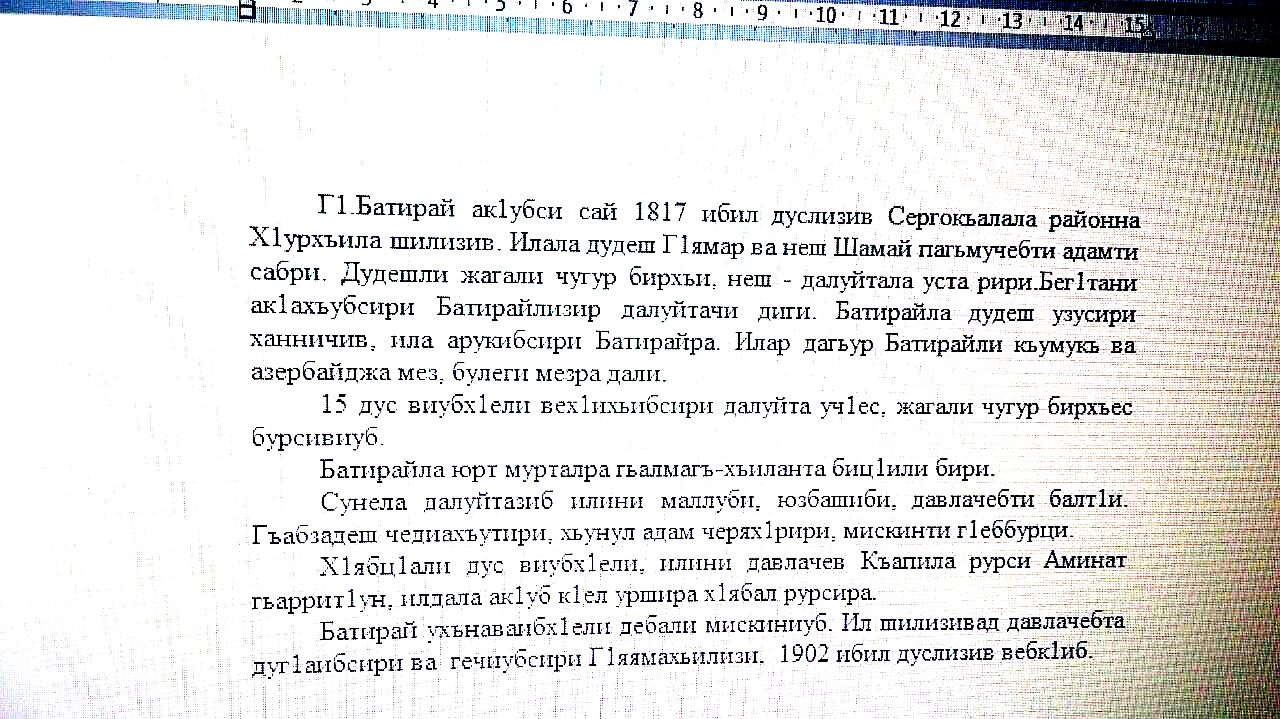 Сегъунтимезла г1яг1ниахълуми леера ишдалайлизир.Далай чум делч1аслира -Далай г1ях1на гъвабзалис,КъийндибилмусанивДаршлизицаулхъанну.Х1ябкуб чум дакьаслира -Х1ябкуб кункилурчилис,Си делла урк1илиширДикьулгъвабзаламурад.ГъабзадешличилаДалай чум делч1аслира -Далай г1ях1на гъвабзалис,КъийндибилмусанивДаршлизицаулхъанну.Х1ябкуб чум дакьаслира -Х1ябкуб кункилурчилис,Си делла урк1илиширДикьулгъвабзаламурад.               ***Куц1и вац1а ц1ябдикьулЦ1удара варгьила ваг1,Ц1яб къадашаладикьулЦ1уб арцлаяракьла ваг1.                  ***Х1акьли г1ях1на гъвабзалаХ1вябразир х1вяб ах1дирар.ШивухъунбагьадурлаГьвадублир ц1илда дирар.                 ***Г1ях1на гъвабзала г1вямру ДираргъанушурадусЯ урх1лиини хьаршу,Я Сибиллизиархьу.                  ***Дели дурашар хабарДисур г1ях1гъабзала неш,Дила г1ях1гъабза сайнуУбк1ар или ламуслис.Ши дух1нар гъавгъа делиДулхъанхьунчалахьунул,ВадилахьунчасайнуУар или хьунначув.***Г1ях1гъабза  адашивадАдмак1аб вайнагъабза,АдаандякьибкъугъниСуниширширихъуну.ВайгъабзаадашивадАдмак1аб г1ях1на гъабзаАдаширдякьибкъугъниНуниширихъус или, Убк1арну агваражай.                 ***Ибк1мебк1аб г1ях1на гъабзаВиалратурладушман.Ибк1али г1ях1на гъвабзаРазиирарвайгъабзаГумай бац1бухъун или,Зулмушибасиб или.________________________________________________________________________________________               Г1ямруличилаГьай х1ула ваг1 верх1на ибк1,ТамашаладунелибЦабах1тас майдан дуне -Хъарургубагурдасъан,Цабах1тас дармандуне -Г1ямилих1иб чич1айсъон.Г1яй х1ула верх1ал ваг1ибшВайнадунелибкьалли.               ***Абаан х1у вякьиблаГьвилисуридирдибил,Адаан х1у  айкьурлаДуразлихъатдилкунил.***ШишимайзиихьибиШи балтанибелири,Урх1ли ши батараши,Балтирашалалдунъя.Анц1дукьайзи ихьибиБик1 дулъулбаласлири,Дуараши урх1ли бик1Хьархира ц1ябил х1вяри.                 ***Вагьуя, шила шанти,Тавталлизир хат1лацадАгукъедила хат1аБахъ вайг1иб х1арбик1воргоБях1ц1а хьуннеламуъли,Ва, х1ула верх1ал ваг1ибш, Ца г1ях1на дунедигиб.Дуне каниббирара,Я дивайзивадайгиб.Адак1ун шисиране,Игъбарагорпякьирлис,Г1яндан варгьегъизбицадГ1як1айла унцидигиб,Ишди Х1урхъила шантасБарх1или, х1ябал хьайис.Дилгьволли г1ях1ли дилгьоб Амч1а кьвякъандакъачни._______________________________________________________________________________________________ДигайличилаПушгьуйширти т1улливанДархьли дак1иб чархла даг1.Т1айширти пегьлумионРурх1ути х1улбела даг1,ПегьлумаширгумиванДитисуннудбела даг1.  ***Х1улара диларах1и Ах1дихьибара дигайДив гванза рях1матлионГ1ялам гъайлибилкъихъис.К1велла нушилах1инил Ах1духъунара карц1иШинкьанабракарабраХьуннас диван бихьихъис.***Хъунц1а муц1ур мужукьлаМукьарагъунахьунул,Маллидухънадиулрив,Нук1уналан ливалла,Дурх1яйли дихьибдигаДаимкъилхьадикьули.Х1унелла кьасбакьагоИбк1араши хайрегвор,АсилимаслисдусмиДурк1ух1ану дархдусмиМинистерство образования и науки РДМастер – класс10 класслизибтема:« Г1ямарла Батирайла г1ямрула ватворчестволагьуни»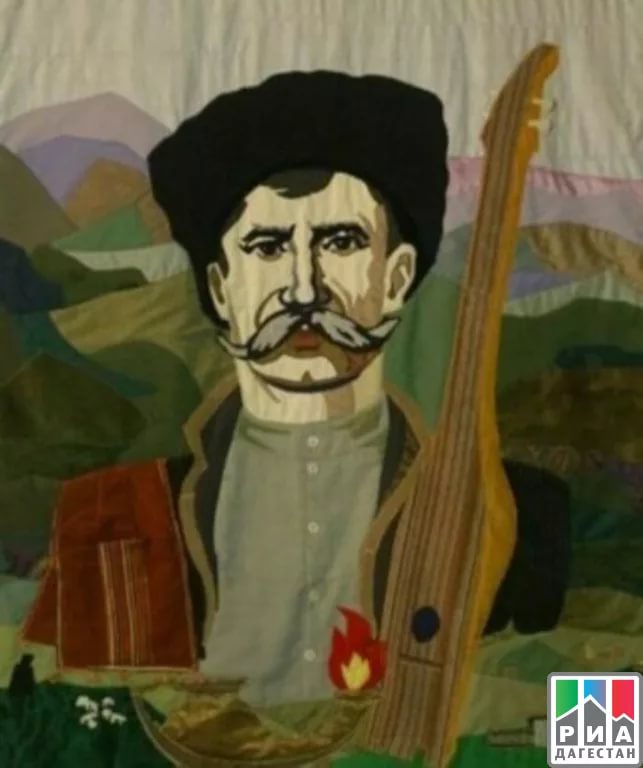 Дураберк1иб:Гимназия № 11, Мях1ячкъалаГ1ялибекова Э.М.дарганмезлавалитературала муг1яллимМКОУ «СОШ №12»Избербаш, 2017д. БалулраБагьесдигулраБагьурра    Слайд 7.            БАТИРАЙшишимъала      поэзия     поэт     далай   Х1урхъи   мискиндешдавлачебтачигьимигъабзадешличиладигайла       г1ямруличилаадамличидигиБалулраБагьесдигулраБагьурраБалулраБагьесдигулраБагьурра